MELLÉKLETEK1. mellékletA településkép, tájkép -  meghatározó területeinek lehatárolásaMátraszele Község teljes közigazgatási területének településképet meghatározó területei:a) a település belterülete b) a település külterülete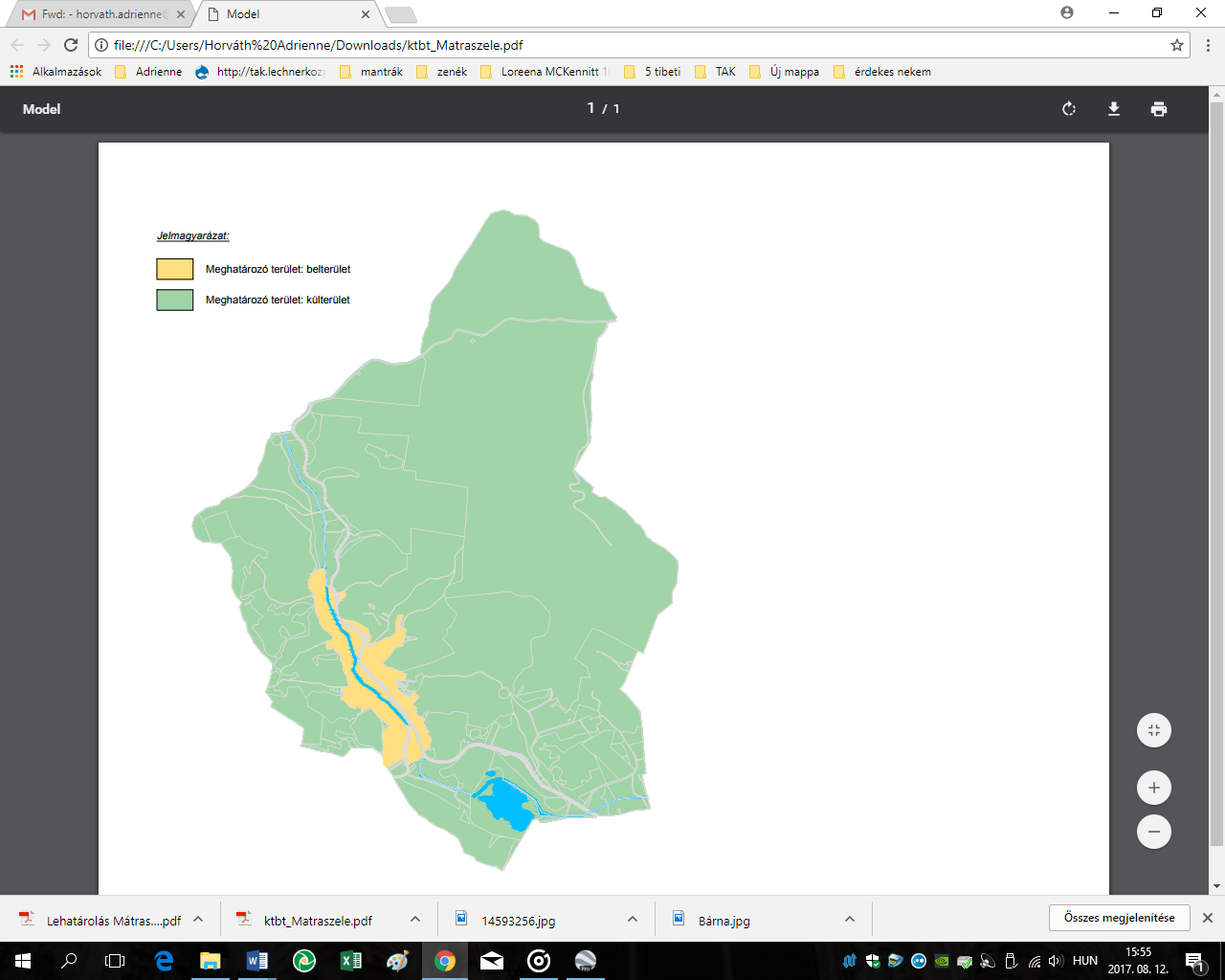 